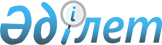 Об установлении норматива отчисления части чистого дохода областных коммунальных государственных предприятий
					
			Утративший силу
			
			
		
					Постановление акимата Костанайской области от 2 июня 2014 года № 247. Зарегистрировано Департаментом юстиции Костанайской области 2 июля 2014 года № 4903. Утратило силу постановлением акимата Костанайской области от 16 февраля 2015 года № 47

      Сноска. Утратило силу постановлением акимата Костанайской области от 16.02.2015 № 47.      В соответствии с пунктом 2 статьи 140 Закона Республики Казахстан от 1 марта 2011 года "О государственном имуществе" акимат Костанайской области ПОСТАНОВЛЯЕТ:



      1. Установить прилагаемый норматив отчисления части чистого дохода областных коммунальных государственных предприятий.



      2. Органам управления областных коммунальных государственных предприятий представлять в срок до 1 мая года, предшествующего планируемому в государственное учреждение "Управление финансов акимата Костанайской области" прогнозные суммы части чистого дохода, подлежащие перечислению в областной бюджет на предстоящий трехлетний период, а также размер чистого дохода, перечисленного коммунальными государственными предприятиями в областной бюджет в отчетном году.



      3. Контроль за исполнением настоящего постановления возложить на первого заместителя акима области Амана Е.И.



      4. Настоящее постановление вводится в действие по истечении десяти календарных дней после дня его первого официального опубликования.      Аким области                               Н. Садуакасов      СОГЛАСОВАНО      Руководитель ГУ

      "Управление финансов акимата

      Костанайской области"

      _______________ С. Аймухамбетова      Руководитель ГУ "Управление

      экономики и бюджетного

      планирования акимата

      Костанайской области"

      _______________ Г. Кисленкова

Приложение        

к постановлению акимата  

от 2 июня 2014 года    

№ 247            Норматив отчисления части чистого дохода областных

коммунальных государственных предприятий

      1. Норматив отчисления части чистого дохода областных коммунальных государственных предприятий в областной бюджет определяется следующим образом:

      2. Для областных коммунальных государственных предприятий, осуществляющих деятельность в области здравоохранения, норматив отчисления устанавливается в размере 5 процентов.
					© 2012. РГП на ПХВ «Институт законодательства и правовой информации Республики Казахстан» Министерства юстиции Республики Казахстан
				Чистый доход до 3 000 000 тенге5 процентов с суммы чистого доходаЧистый доход от 3 000 001 тенге до 50 000 000 тенге150 000 тенге + 10 процентов с суммы, превышающей чистый доход в размере 3 000 000 тенгеЧистый доход от 50 000 001 тенге до 250 000 000 тенге4 850 000 тенге + 15 процентов с суммы, превышающей чистый доход в размере 50 000 000 тенгеЧистый доход от 250 000 001 тенге до 500 000 000 тенге34 850 000 тенге + 25 процентов с суммы, превышающей чистый доход в размере 250 000 000 тенгеЧистый доход от 500 000 001 тенге до 1 000 000 000 тенге97 350 000 тенге + 30 процентов с суммы, превышающей чистый доход в размере 500 000 000 тенгеЧистый доход от 1 000 000 001 тенге и свыше247 350 000 тенге + 50 процентов с суммы, превышающей чистый доход в размере 1 000 000 000 тенге